Награждение победителя.Наша воспитанница, Вильчинская София, в очередной раз  приняла участие в конкурсе рисунков . Она стала призером Всероссийского конкурса детско-юношеского творчества, посвященного Дню заповедников и национальных парков России "Вдохновение природой" в номинации: "Рисунок". Название ее работы: "Земля в твоих руках» (возрастная категория участников: дети от 5 до 7 лет).Поздравляем победительницу! Желаем ей творческих успехов и вдохновения!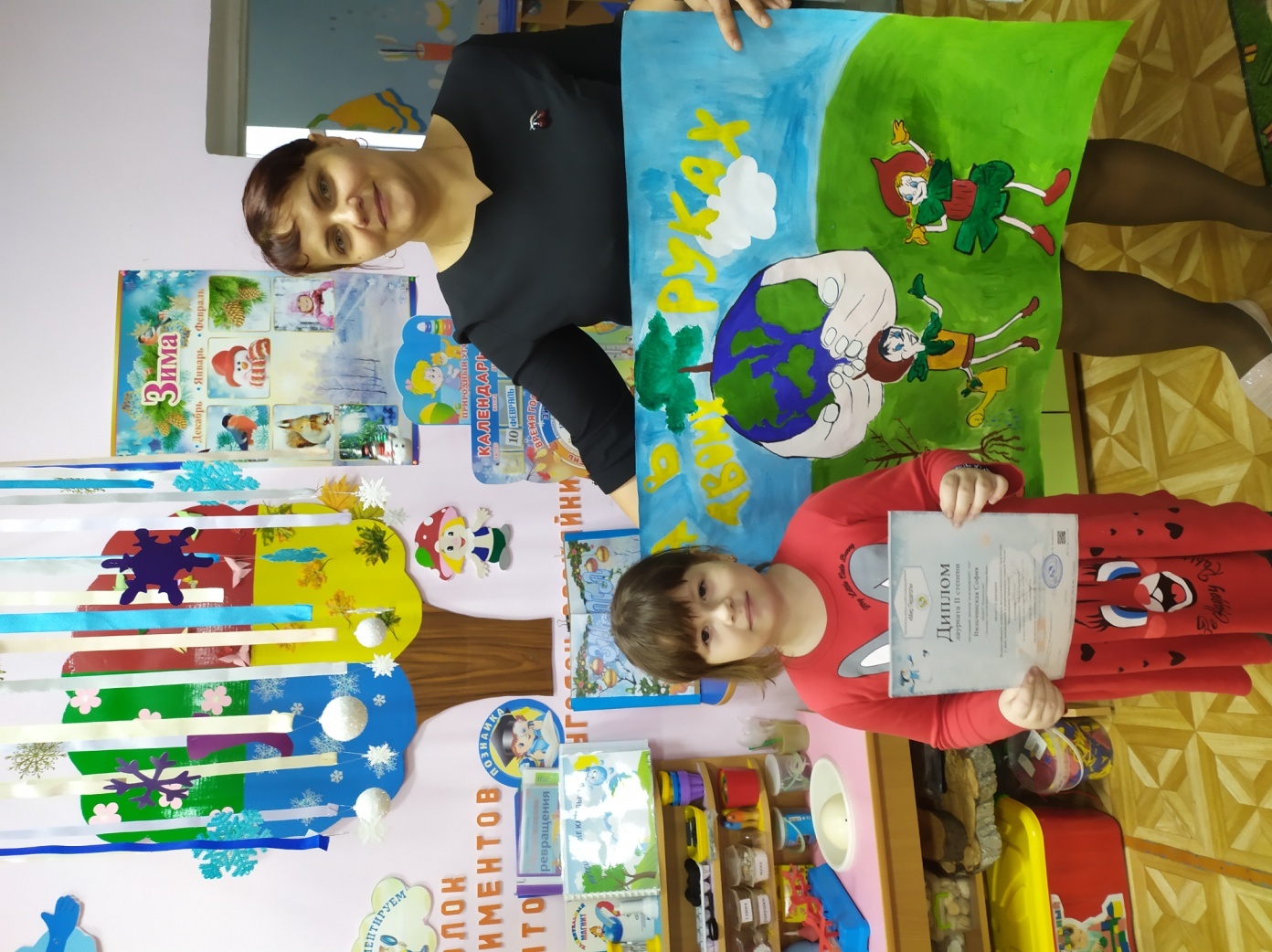 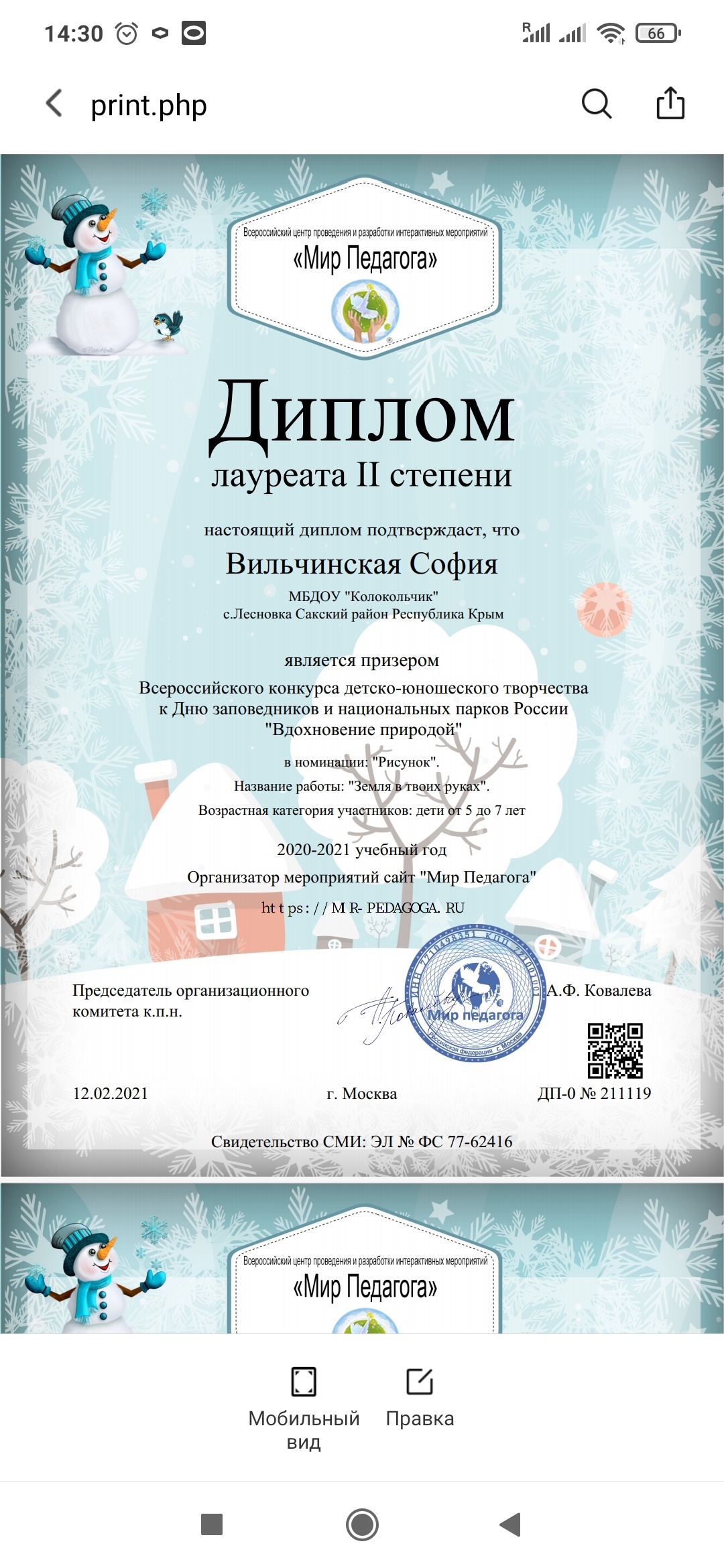 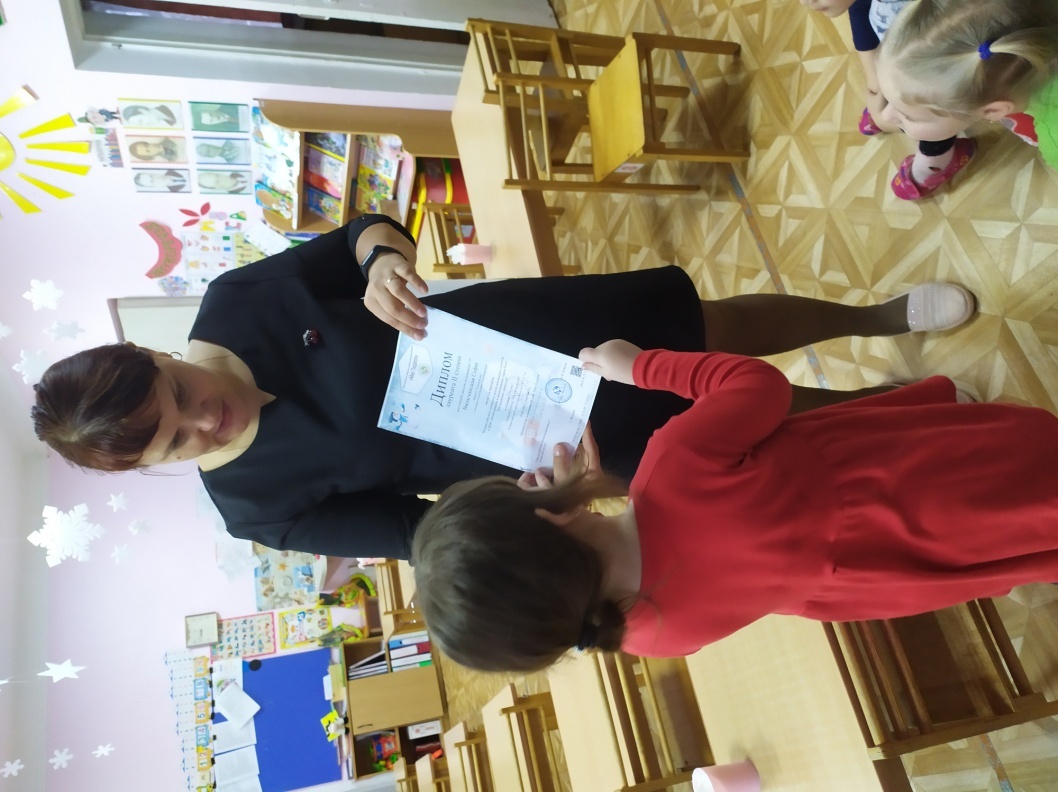 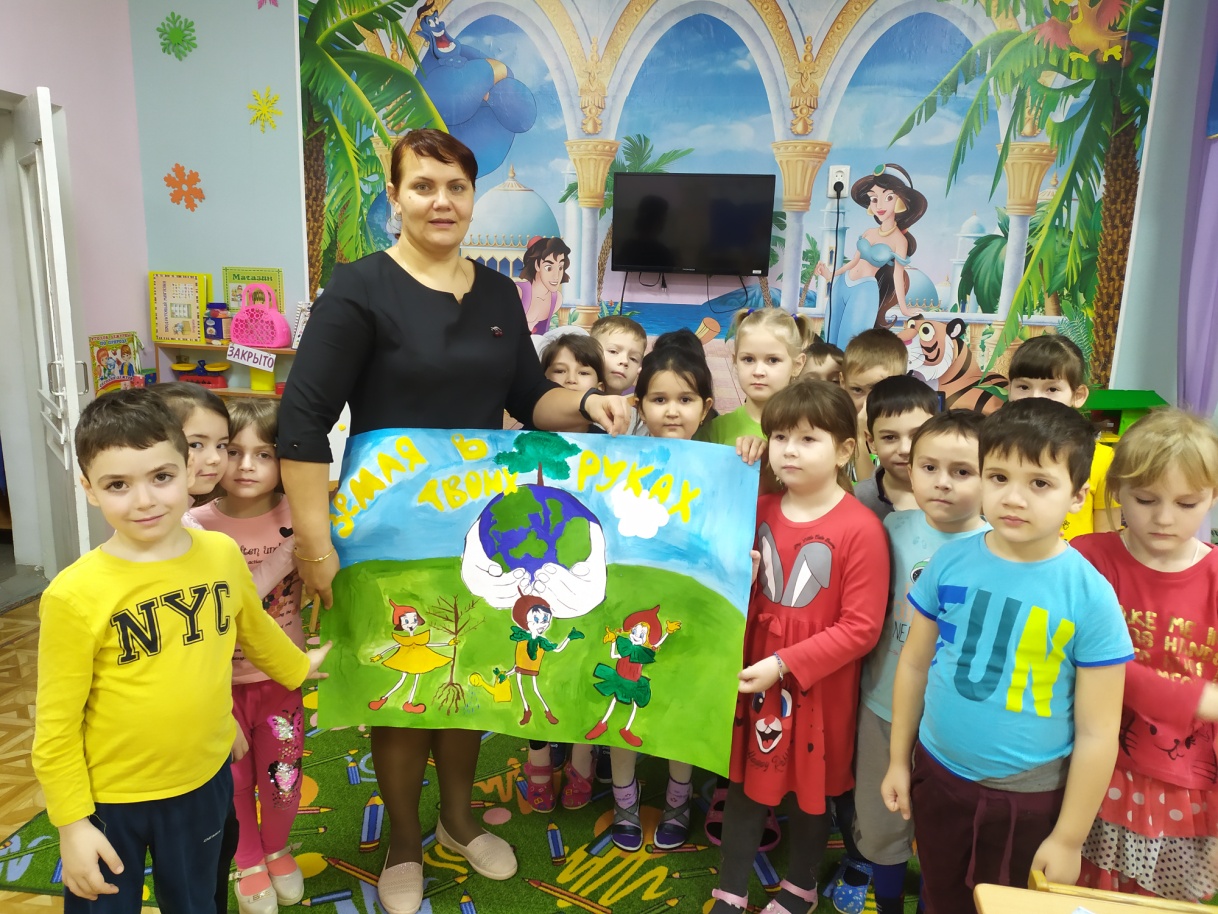 